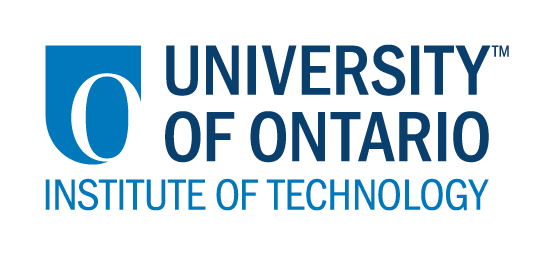 CODE/MOE/UOIT Makerspaces Project--Lesson Planning TemplateSchool Board:  Rainy River District School BoardGrade(s):  4Subject(s): Music & Visual ArtsBIG IDEAS:Basic coding involves all the skills of problem solving: reasoning, communicating, reflecting and metacognition• developing aesthetic awareness • using the creative process  • taking an innovative approach to a challenge • manipulating elements and forms to convey or express thoughts, feelings, messages, or ideas through the arts • using the critical analysis process • constructing and analysing art works, with a focus on analysing and communicating the meaning of the work • using new media and technologyCurriculum Expectations:OVERALL: C1. Creating and Performing: apply the creative process to create and perform music for a variety of purposes, using the elements and techniques of music;D1. Creating and Presenting: apply the creative process to produce a variety of two- and three-dimensional art works, using elements, principles, and techniques of visual arts to communicate feelings, ideas, and understandings;SPECIFIC:  D1.1 create two- and three-dimensional works of art that express feelings and ideas inspired by their interests and experiences;C1.3 create musical compositions for specific purposes and audiences (e.g., write a composition for recorder using musical notation on the five-line staff; compose a piece using non-traditional notation, such as a melody map or icons; compose a soundscape to represent the physical landscape of Canada; create a composition to accompany a dance piece) Teacher prompt: “Using your voice or an instrument, create a melodic contour that represents the contour of the boundary between Canada and the United States. How could you use your voice or an instrument to re-create this contour line?”BIG IDEAS:Basic coding involves all the skills of problem solving: reasoning, communicating, reflecting and metacognition• developing aesthetic awareness • using the creative process  • taking an innovative approach to a challenge • manipulating elements and forms to convey or express thoughts, feelings, messages, or ideas through the arts • using the critical analysis process • constructing and analysing art works, with a focus on analysing and communicating the meaning of the work • using new media and technologyCurriculum Expectations:OVERALL: C1. Creating and Performing: apply the creative process to create and perform music for a variety of purposes, using the elements and techniques of music;D1. Creating and Presenting: apply the creative process to produce a variety of two- and three-dimensional art works, using elements, principles, and techniques of visual arts to communicate feelings, ideas, and understandings;SPECIFIC:  D1.1 create two- and three-dimensional works of art that express feelings and ideas inspired by their interests and experiences;C1.3 create musical compositions for specific purposes and audiences (e.g., write a composition for recorder using musical notation on the five-line staff; compose a piece using non-traditional notation, such as a melody map or icons; compose a soundscape to represent the physical landscape of Canada; create a composition to accompany a dance piece) Teacher prompt: “Using your voice or an instrument, create a melodic contour that represents the contour of the boundary between Canada and the United States. How could you use your voice or an instrument to re-create this contour line?”Learning Goals:“We are learning to…”-create circuits with the Makey Makey and various fruits, vegetables and other conductive materials.
-Perform musical compositions using the Makey Makey piano.Success Criteria:  “We will be successful when…”-We can play musical notes using the Makey Makey.Lesson Overview:-Students worked in small groups to setup the Makey Makey to various conductors. Using their Chromebooks and the Makey Makey piano students performed music creations.Lesson Overview:-Students worked in small groups to setup the Makey Makey to various conductors. Using their Chromebooks and the Makey Makey piano students performed music creations.Materials and Technology:  -Makey Makey kits-Chromebooks-Various materials for students to test conductivityMaterials and Technology:  -Makey Makey kits-Chromebooks-Various materials for students to test conductivityStudent Accommodations/Modifications:  -Students were strategically placed into groups where they could be successful.Lesson will be differentiated by:Content, specifically:Process, specifically:Product, specifically:Environment, specifically:  MINDS ON:  Getting StartedMINDS ON:  Getting StartedDuring this phase, the teacher may: • activate students’ prior knowledge; • engage students by posing thought-provoking questions; • gather diagnostic and/or formative assessment data through observation and questioning; • discuss and clarify the task(s). During this phase, students may: • participate in discussions; • propose strategies; • question the teacher and their classmates; • make connections to and reflect on prior learning. Describe how you will introduce the learning activity to your students. -Prior to using the Makey Makey we did a lesson on open and closed circuits which involved YouTube videos and demonstration.What key questions will you ask? -Why is your Makey Makey not working?-What makes your circuit complete?-How can you fix your Makey Makey to make it work?-How can this technology be used in other ways?How will you gather diagnostic or formative data about the students’ current levels of understanding?-Observations, discussions, checklists. How will students be grouped? How will materials be distributed? -Students will be grouped in pairs or groups of 3. Each group will have a Makey Makey and Chromebook and various conductive and non-conductive materials. Describe how you will introduce the learning activity to your students. -Prior to using the Makey Makey we did a lesson on open and closed circuits which involved YouTube videos and demonstration.What key questions will you ask? -Why is your Makey Makey not working?-What makes your circuit complete?-How can you fix your Makey Makey to make it work?-How can this technology be used in other ways?How will you gather diagnostic or formative data about the students’ current levels of understanding?-Observations, discussions, checklists. How will students be grouped? How will materials be distributed? -Students will be grouped in pairs or groups of 3. Each group will have a Makey Makey and Chromebook and various conductive and non-conductive materials. ACTION:  Working on itACTION:  Working on itDuring this phase, the teacher may: • ask probing questions; • clarify misconceptions, as needed, by redirecting students through questioning; • answer students’ questions (but avoid providing a solution to the problem); • observe and assess; • encourage students to represent their thinking concretely and/or pictorially; • encourage students to clarify ideas and to pose questions to other students.During this phase, students may: • represent their thinking (using numbers, pictures, words, manipulatives, actions, etc.); • participate actively in whole group, small group, or independent settings; • explain their thinking to the teacher and their classmates; • explore and develop strategies and concepts. Describe the task(s) in which your students will be engaged. Students will be engaged through the hands-on use of the Makey Makey and materials.What misconceptions or difficulties do you think they might experience? -Some circuits may not work because the material is not conductive, missing the ground wire, not holding the ground wire, or the circuit may not be complete.How will they demonstrate their understanding of the concept?-Students will be able to play music on the Chromebook via the Makey Makey.How will you gather your assessment data (e.g., checklist, anecdotal records)?Observations, discussions, checklists.What extension activities will you provide? -Students can explore other activities on the Makey Makey website, YouTube and using Scratch.Describe the task(s) in which your students will be engaged. Students will be engaged through the hands-on use of the Makey Makey and materials.What misconceptions or difficulties do you think they might experience? -Some circuits may not work because the material is not conductive, missing the ground wire, not holding the ground wire, or the circuit may not be complete.How will they demonstrate their understanding of the concept?-Students will be able to play music on the Chromebook via the Makey Makey.How will you gather your assessment data (e.g., checklist, anecdotal records)?Observations, discussions, checklists.What extension activities will you provide? -Students can explore other activities on the Makey Makey website, YouTube and using Scratch.CONSOLIDATION:  Reflecting and ConnectingCONSOLIDATION:  Reflecting and ConnectingDuring this phase, the teacher may: • bring students back together to share and analyse strategies; • encourage students to explain a variety of learning strategies; • ask students to defend their procedures and justify their answers; • clarify misunderstandings; • relate strategies and solutions to similar types of problems in order to help students generalize concepts; • summarize the discussion and emphasize key points or concepts. During this phase, students may: • share their findings; • use a variety of concrete, pictorial, and numerical representations to demonstrate their understandings; • justify and explain their thinking; • reflect on their learning.How will you select the individual students or groups of students who are to share their work with the class (i.e., to demonstrate a variety of strategies, to show different types of representations, to illustrate a key concept)? -Students that volunteer to share their work will have the opportunity.What key questions will you ask during the debriefing? -What difficulties did you have?-What did you learn?-What other ways can you use circuits?How will you select the individual students or groups of students who are to share their work with the class (i.e., to demonstrate a variety of strategies, to show different types of representations, to illustrate a key concept)? -Students that volunteer to share their work will have the opportunity.What key questions will you ask during the debriefing? -What difficulties did you have?-What did you learn?-What other ways can you use circuits?